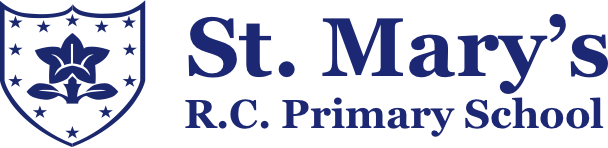 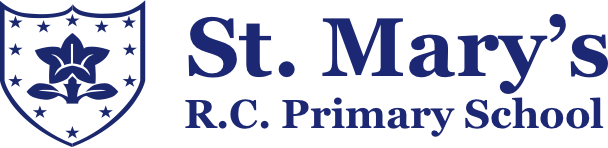 Strongly AgreeAgreeDisagreeStrongly DisagreeDon’t knowMy child is happy at this school100%My child feels safe at this school100%My child makes good progress at this school 100%My child is well looked after at this school100%My child is taught well at this school100%My child receives appropriate homework for their age75%12.5%6.25%6.25%The school makes sure its pupils are well behaved100%The school deals effectively with bullying62.5%6.25%31.25%The school is well led and managed100%The school responds well to any concerns I raise100%I receive valuable information from the school about my child's progress87.5%12.5%